VICTORIAN CIVIL AND ADMINISTRATIVE TRIBUNAL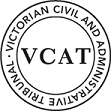 planning and environment DIVISIONOrderIn application P2461/2019 the decision of the Responsible Authority is affirmed.In permit application TPA/50602 a permit is granted and directed to be issued for the land at 38 Clyde Street, Oakleigh, in accordance with the endorsed plans and the conditions set out in the notice of decision to grant a permit dated 25 November 2019. The permit allows buildings and works comprising part demolition, alterations and extension to an existing dwelling and front fence.  AppearancesInformationReasonsMonash City Council approved an application to undertake part demolition, alterations and additions to an existing house and a front fence at 38 Clyde Street, Oakleigh. Mr Dimitrakis, who owns the property to the rear, seeks a review of that decision. The Tribunal must decide whether or not a permit should be granted and if so, what conditions should be imposed. Having considered the submissions of the parties, the materials provided including photographs and plans, and the provisions of the Monash Planning Scheme, I have decided to affirm the Council’s decision. I direct that a permit issue in accordance with the Notice of Decision to Grant a Permit issued by Monash City Council on 25 November 2019. Oral reasons for the decision of the Tribunal were given to the parties on 26 June 2020.  planning and environment LISTvcat reference No. P2461/2019Permit Application no. TPA/50602APPLICANT for reviewNikitas Dimitrakis responsible authorityMonash City CouncilRespondent Fab Peda SUBJECT LAND38 Clyde Street, Oakleigh WHERE HELDMelbourneBEFORECindy Wilson, Member HEARING TYPEHearingDATE OF HEARING26 June 2020DATE OF ORDER26 June 2020Cindy WilsonMember For applicant for review Mr Dimitrious Dimitrakis For Monash City CouncilMr James Turner, town planner For respondent Mr Hew Gerrard, town planner of Glossop Town Planning Description of proposalPartial demolition, alterations and additions to an existing dwelling and front fence.Nature of proceedingApplication under section 82 of the Planning and Environment Act 1987 – to review the decision to grant a permit.Planning schemeMonash Planning SchemeZone and overlaysNeighbourhood Residential Zone, Schedule 1Heritage Overlay, Schedule 92 Permit requirementsClause 43.03-2 A permit is required to demolish a building, construct a building or construct or carry out works, including a front fence.Land descriptionThe review site is located on the east side of Clyde Street, Oakleigh approximately 110 metres north of Atherton Road. The land is rectangular with a frontage of 14.02 metres, a depth of 39.01 metres and a site area of approximately 547 square metres. A single storey dwelling currently exists on the land.  Cindy WilsonMember 